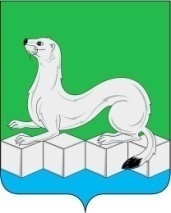 Российская ФедерацияИркутская областьАдминистрацияМуниципального районаУсольского районного муниципального образованияПОСТАНОВЛЕНИЕОт 17.04.2020г.		                                        			     №245р.п.БелореченскийО внесении изменений в муниципальную программу«Профилактика правонарушений, преступлений и общественной безопасности в Усольском районе» на 2020 – 2025 годыВ связи с необходимостью уточнения финансирования мероприятий муниципальной  программы «Профилактика правонарушений, преступлений и общественной безопасности в Усольском районе» на 2020-2025 годы, в соответствии с главой 5  Порядка принятия решений о разработке, формировании, утверждении, реализации и оценки эффективности реализации муниципальных программ муниципального района Усольского районного муниципального образования, утвержденного постановлением администрации муниципального района Усольского районного муниципального образования от 21.02.2019г. №229 (с изменениями от 17 июля 2019г. №708), руководствуясь ст. ст. 6, 22 и 46 Устава Усольского районного муниципального образования, администрация муниципального района Усольского районного муниципального образования ПОСТАНОВЛЯЕТ:1.Внести в муниципальную программу «Профилактика правонарушений, преступлений и общественной безопасности в Усольском районе» на 2020-2025 годы, утверждённую постановлением администрации муниципального района Усольского районного муниципального образования от 01.11.2019г. № 1105, следующие изменения:1.1.приложения 3,4,5 к муниципальной программе изложить в новой редакции (прилагаются).	2.Комитету по экономике и финансам администрации муниципального района  Усольского районного муниципального образования (Касимовская Н.А.) учесть данные изменения при  финансировании мероприятий настоящей муниципальной программы.	3.Отделу по организационной работе (Пономарева С.В) опубликовать настоящее постановление в газете «Официальный вестник Усольского района» и в сетевом издании «Официальный сайт администрации Усольского района» в информационно-телекоммуникационной сети «Интернет» (www.usolie-raion.ru).4.Настоящее постановление вступает в силу после дня его официального опубликования.5.Контроль за исполнением настоящего постановления возложить на первого заместителя мэра (Дубенкова И.М.).Мэр муниципального районаУсольского районного муниципального образования					          В.И. МатюхаПриложение 3к муниципальной программе «Профилактика правонарушений, преступлений и общественной безопасности» на 2020-2025 годыРесурсное обеспечение реализации муниципальной программы за счет средств бюджета муниципального района Усольского районного муниципального образования «Профилактика правонарушений, преступлений и общественной безопасности в Усольском районе» на 2020-2025 годыПриложение 4к муниципальной программе «Профилактика правонарушений, преступлений и общественной безопасности» на 2020-2025 годы Прогнозная (справочная) оценка ресурсного обеспечения реализации муниципальной программы за счет всех источников финансирования «Профилактика правонарушений, преступлений и общественной безопасности в Усольском районе» на 2020-2025 годыПриложение 5к муниципальной программе «Профилактика правонарушений, преступлений и общественной безопасности в Усольском районе»на 2020-2025 годыОбоснование затрат по мероприятиям муниципальной программы«Профилактика правонарушений, преступлений и общественной безопасности в Усольском районе» на 2020-2025 годы№ п/пНаименование муниципальной программы, подпрограммы, основного мероприятия, мероприятияИсполнительРасходы (тыс. руб.), годыРасходы (тыс. руб.), годыРасходы (тыс. руб.), годыРасходы (тыс. руб.), годыРасходы (тыс. руб.), годыРасходы (тыс. руб.), годыРасходы (тыс. руб.), годы№ п/пНаименование муниципальной программы, подпрограммы, основного мероприятия, мероприятияИсполнитель2020 год2021 год2022 год2023 год2024 год2025 годВсего12345678910Муниципальная программа  «Профилактика правонарушений, преступлений и общественной безопасности в Усольском районе»Всего в т.ч.566,3566,3566,3566,3566,3566,33397,8Муниципальная программа  «Профилактика правонарушений, преступлений и общественной безопасности в Усольском районе»ответственный исполнитель Администрация МР УРМО74,274,274,274,274,274,2445,2Муниципальная программа  «Профилактика правонарушений, преступлений и общественной безопасности в Усольском районе»СоисполнительКомитет по образованию МР УРМО455,0455,0455,0455,0455,0455,02730,0Муниципальная программа  «Профилактика правонарушений, преступлений и общественной безопасности в Усольском районе»Соисполнитель Отдел культуры и молодежной политики администрации МР УРМО21,021,021,021,021,021,0126,0Муниципальная программа  «Профилактика правонарушений, преступлений и общественной безопасности в Усольском районе»Соисполнитель Отдел по развитию физической культуры, спорта и туризма администрации МР УРМО16,116,116,116,116,116,196,61.Подпрограмма «Профилактика преступности и общественной безопасности»ВсегоВ т.ч.50,050,050,050,050,050,0300,01.Подпрограмма «Профилактика преступности и общественной безопасности»ответственный исполнитель Администрация МР УРМО50,050,050,050,050,050,0300,01.1.Мероприятие 1.1. Организация информационной работы по профилактике преступлений и правонарушений среди населенияответственный исполнитель Администрация МР УРМО19,220,020,020,020,020,0120,01.2. Мероприятие 1.2. Проведение конкурса «Лучший участковый  уполномоченный полиции»ответственный исполнитель Администрация МР УРМО10,010,010,010,010,010,060,01.3.Мероприятие 1.3. Проведение конкурса «Лучший инспектор ПДН»ответственный исполнитель Администрация МР УРМО10,010,010,010,010,010,060,01.4.Мероприятие 1. 4. Поощрение членов народных дружин, а также коллективов народных дружин, отличившихся в охране общественного порядкаответственный исполнитель Администрация МР УРМО10,810,010,010,010,010,060,02.Подпрограмма «Профилактика безнадзорности и правонарушений несовершеннолетних»                                               Всегов т.ч.516,3516,3516,3516,3516,3516,33097,82.Подпрограмма «Профилактика безнадзорности и правонарушений несовершеннолетних»                                               Ответственный исполнительАдминистрация МР УРМО24,224,224,224,224,224,2145,22.Подпрограмма «Профилактика безнадзорности и правонарушений несовершеннолетних»                                               СоисполнительКомитет по образованию МР УРМО455,0455,0455,0455,0455,0455,02730,02.Подпрограмма «Профилактика безнадзорности и правонарушений несовершеннолетних»                                               СоисполнительОтдел культуры и молодежной политики администрации МР УРМО21,021,021,021,021,021,0126,02.Подпрограмма «Профилактика безнадзорности и правонарушений несовершеннолетних»                                               Соисполнитель Отдел по развитию физической культуры спорта и туризма администрации МР УРМО16,116,116,116,116,116,196,62.1.Мероприятие 2.1. Проведение профилактических мероприятий с несовершеннолетними, в том числе с условно-осужденными несовершеннолетними СоисполнительОтдел культуры и молодежной политики администрации МР УРМО21,021,021,021,021,021,0126,02.2.Мероприятие 2.2. Организация трудоустройства несовершеннолетних, находящихся в социально опасном положении и трудной жизненной ситуации, с выплатой заработной платы за счет местного бюджетаСоисполнитель Комитет по образованию МР УРМО455,0455,0455,0455,0455,0455,02730,02.3.Мероприятие 2.3. организация и проведение районной спартакиады «Путь к успеху», для детей, находящихся в  социально опасном положении и трудной жизненной ситуации Соисполнитель Отдел по развитию физической культуры спорта и туризма администрации МР УРМО16,116,116,116,116,116,196,62.4.Мероприятие 2.4. проведение организационно-информационной  работы с  несовершеннолетними  по профилактике правонарушений и преступленийОтветственный исполнительАдминистрация МР УРМО13,513,513,513,513,513,581,02.5.Мероприятие 2.5. проведение организационно-информационной  работы с  семьями  по профилактике семейного неблагополучияОтветственный исполнительАдминистрация МР УРМО10,710,710,710,710,710,764,2№ п/пНаименование муниципальной программы, подпрограммы, основного мероприятия, мероприятияИсточник финансированияРасходы (тыс. руб.),годыРасходы (тыс. руб.),годыРасходы (тыс. руб.),годыРасходы (тыс. руб.),годыРасходы (тыс. руб.),годыРасходы (тыс. руб.),годы№ п/пНаименование муниципальной программы, подпрограммы, основного мероприятия, мероприятияИсточник финансирования2020 год2021 год2022 год2023 год2024 год2025 годВсегоМеханизм привлечения средств1234567891011Муниципальная программа«Профилактика правонарушений, преступлений и общественной безопасности в Усольском районе»всего566,3566,3566,3566,3566,3566,33397,8Муниципальная программа«Профилактика правонарушений, преступлений и общественной безопасности в Усольском районе»местный бюджет566,3566,3566,3566,3566,3566,33397,81.Подпрограмма «Профилактика преступности и общественной безопасности»всего50,050,050,050,050,050,0300,01.Подпрограмма «Профилактика преступности и общественной безопасности»местный бюджет50,050,050,050,050,050,0300,01.1.Мероприятие 1.1. Организация информационной работы по профилактике преступлений и правонарушений среди населениявсего50,020,020,020,020,020,0120,01.1.Мероприятие 1.1. Организация информационной работы по профилактике преступлений и правонарушений среди населенияместный бюджет19,220,020,020,020,020,0120,01.2.Мероприятие 1.2.Проведение конкурса «Лучший участковый  уполномоченный полиции»всего10,010,010,010,010,010,060,01.2.Мероприятие 1.2.Проведение конкурса «Лучший участковый  уполномоченный полиции»местный бюджет10,010,010,010,010,010,00,01.3.Проведение конкурса «Лучший инспектор ПДН»всего10,010,010,010,010,010,060,01.3.Проведение конкурса «Лучший инспектор ПДН»местный бюджет10,010,010,010,010,010,060,01.4.Поощрение членов народных дружин, а также коллективов народных дружин, отличившихся в охране общественного порядкавсего10,810,010,010,010,010,060,01.4.Поощрение членов народных дружин, а также коллективов народных дружин, отличившихся в охране общественного порядкаместный бюджет10,810,010,010,010,010,060,02.Подпрограмма «Профилактика безнадзорности и правонарушений несовершеннолетних»всего516,3516,3516,3516,3516,3516,33097,82.Подпрограмма «Профилактика безнадзорности и правонарушений несовершеннолетних»местный бюджет516,3516,3516,3516,3516,3516,33097,82.1.Мероприятие 2.1. Проведение профилактических мероприятий с несовершеннолетними, в том числе с условно-осужденными несовершеннолетнимивсего21,021,021,021,021,021,0126,02.1.Мероприятие 2.1. Проведение профилактических мероприятий с несовершеннолетними, в том числе с условно-осужденными несовершеннолетнимиместный бюджет21,021,021,021,021,021,0126,02.2.Мероприятие 2.2.Организация трудоустройства несовершеннолетних, находящихся в социально опасном положении и трудной жизненной ситуации, с выплатой заработной платы за счет местного бюджетавсего455,0455,0455,0455,0455,0455,02730,02.2.Мероприятие 2.2.Организация трудоустройства несовершеннолетних, находящихся в социально опасном положении и трудной жизненной ситуации, с выплатой заработной платы за счет местного бюджетафедеральный бюджет0,00,00,00,00,00,00,02.2.Мероприятие 2.2.Организация трудоустройства несовершеннолетних, находящихся в социально опасном положении и трудной жизненной ситуации, с выплатой заработной платы за счет местного бюджетаобластной бюджет0,00,00,00,00,00,00,02.2.Мероприятие 2.2.Организация трудоустройства несовершеннолетних, находящихся в социально опасном положении и трудной жизненной ситуации, с выплатой заработной платы за счет местного бюджетаместный бюджет455,0455,0455,0455,0455,0455,02730,02.2.Мероприятие 2.2.Организация трудоустройства несовершеннолетних, находящихся в социально опасном положении и трудной жизненной ситуации, с выплатой заработной платы за счет местного бюджетаиные источники0,00,00,00,00,00,00,02.3.Мероприятие 2.3.Организация и проведение районной спартакиады«Путь к успеху», для детей, находящихся в  социально опасном положении и трудной жизненной ситуациивсего16,116,116,116,116,116,196,62.4.Мероприятие 2.4. Проведение организационно-информационной  работы с  несовершеннолетними  по профилактике правонарушений и преступленийвсего13,513,513,513,513,513,581,02.4.Мероприятие 2.4. Проведение организационно-информационной  работы с  несовершеннолетними  по профилактике правонарушений и преступленийместный бюджет13,513,513,513,513,513,581,02.5.Мероприятие 2.5. Проведение организационно-информационной  работы с  семьями  по профилактике семейного неблагополучиявсего10,710,710,710,710,710,764,22.5.Мероприятие 2.5. Проведение организационно-информационной  работы с  семьями  по профилактике семейного неблагополучияместный бюджет10,710,710,710,710,710,764,2№ п.п.Наименование мероприятияРасчет затрат с пояснениямиНормативная ссылка1.Подпрограмма «Профилактика преступности и общественной безопасности»: 50,0 тыс. рублей(в период с  2020- по 2025 годы финансирование составит 300,0 тыс.рублей)п.4 ч.1 ст.93 44-ФЗ1.1.Организация информационной работы по профилактике преступлений и правонарушений среди населения19,2 тыс.рублейПолиграфическая продукция:Листовки А4 3300шт. *4 руб.=13200 руб.Памятки А5 1200 шт.*3 руб.=3600 руб.Плакаты А3 48шт.*50 руб.=2400 руб.п.4 ч.1 ст.93 44-ФЗКонтракт №188 от 11.12.2018 года на поставку товара1,2. Проведение конкурса «Лучший участковый  уполномоченный полиции»10,0 тыс.рублейПодарочный сертификат 1 шт. на сумму 10 000 рублейп.4 ч.1 ст.93 44Контракт №176 от 23.11.2018 года на поставку подарочных сертификатов1.3.Проведение конкурса «Лучший инспектор ПДН»10,0 тыс.рублейПодарочный сертификат 1 шт.на сумму 10 000 рублейп.4 ч.1 ст.93 44Контракт №176 от 23.11.2018 года на поставку подарочных сертификатов1.4.Поощрение членов народных дружин, а также коллективов народных дружин, отличившихся в охране общественного порядка10,8 тыс.рублейПодарочный сертификат 2шт. *3000руб.=6000 руб.Подарочный сертификат 2шт. *2400 руб.=4800руб.п.4 ч.1 ст.93 44Контракт №178 от 26.11.2018 года на поставку подарочных сертификатов2. Подпрограмма «Профилактика безнадзорности и правонарушений несовершеннолетних»516,3 тыс.рублей(в период с  2020- по 2025 годы финансирование составит 3097,8 тыс.рублей)п.4 ч.1 ст.93 44-ФЗ2.1.Проведение профилактических мероприятий21,0 тыс.рублей(в период с  2020- по 2025 годы финансирование составит 126000 рублей)п.4 ч.1 ст.93 44-ФЗ2.1.1.Районная акция «Березовый десант»3,76 тыс.рублей(р.п.Тайтурка – р.п.Средний – п. Новомальтинск – р.п.Белореченский – д.Арансахой и обратно) – 130 км.18 л.*43,88 руб. = 789,84 (800 руб.);Продукты питания – на 10 чел. *100 руб. = 1000 рублей:1 набор по 100 руб. составит:Сосиска в тесте – 24 руб.Самса – 33 руб. Печенье – 4,8 руб.Конфеты – 35,2 руб.Чай пакетированный – 3 р.;Секаторы – 10 шт.*196 руб. = 1960 руб.п.4 ч.1 ст.93 44-ФЗКонтракт №96 от 18.05.2018 года на поставку продуктов питания2.1.2.Районная молодежная акция «Молодежь против экстремизма и терроризма»3,0 тыс.рублейИнформационная продукция (плакат А3) 100 учреждений (38 образовательные учреждения, 50 учреждения культуры, 12 администрации МО)100 шт. * 30 руб. = 3000 руб.п.4 ч.1 ст.93 44-ФЗКоммерческое предложение на закупку плаката (по профилактике экстремизма)2.1.3.Районная добровольческая акция «Выходи играть во двор»14,24 тыс.рублейФутболки для волонтеров – 10 шт. * 500 руб.= 5000 руб.Благодарственные письма – 20 шт. * 14,50 руб. = 290 руб.Сувенир (магнит) 50 шт. * 35 руб. = 1750 руб.ГСМ – (выезды в Раздольинское МО, Мишелевское МО, Тайтурское МО, школьными автобусами) – примерно 165 км. * 43,88 руб. = 7200 руб.п.4 ч.1 ст.93 44-ФЗКоммерческое предложение на закупку футболок с надписью «Выходи во двор играть», магнитов, Контракт на поставку наградной продукции №3 от 25.01.2019 года2.2.Организация трудоустройства несовершеннолетних, находящихся в социально опасном положении и трудной жизненной ситуации, с выплатой заработной платы за счет местного бюджета455,0 тыс.рублей130 чел. * 3500 руб. (зар.плата на 1 чел.) = 455,0 тыс.руб.п.4 ч.1 ст.93 44-ФЗ2.3.-  организация и проведение районной спартакиады  «Путь к успеху», для детей, находящихся в  социально опасном положении и трудной жизненной ситуации16,1 тыс.рублеймедали 100шт.* 120 руб. = 12000 руб.грамоты 125шт. * 16 руб. = 2000 руб. сладкие призы на сумму 2100 руб.п.4 ч.1 ст.93 44-ФЗ2.4.- проведение организационно-информационной  работы с  несовершеннолетними  по профилактике правонарушений и преступлений13,5 тыс.рублейПолиграфическая продукция:Листовки А498шт. *20 руб.=1960 руб.Листовки А4 1500шт. *4,30 руб.=6450 руб.Баннер А1 34 шт.*150руб.=5100руб.п.4 ч.1 ст.93 44-ФЗКонтракт №160 от 15.11.2018 года на поставку полиграфической продукцииКонтракт №48 от 08.05.2018 года на поставку полиграфической продукции2.5.- проведение организационно-информационной  работы с  семьями  по профилактике семейного неблагополучия10,7 тыс.рублейПолиграфическая продукция:Листовки А4 1500шт. *4,30 руб.=6450 руб.Листовки А4 1250шт. *3,4=4250 руб.п.4 ч.1 ст.93 44-ФЗКонтракт №160 от 15.11.2018 года на поставку полиграфической продукцииКонтракт №48 от 08.05.2018 года на поставку полиграфической продукции